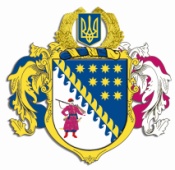 ДНІПРОПЕТРОВСЬКА ОБЛАСНА РАДАVIІІ СКЛИКАННЯПостійна комісія обласної ради з питань соціально-економічного розвитку області, бюджету і фінансівпросп. Олександра Поля, 2, м. Дніпро, 49004П Р О Т О К О Л   №  24засідання постійної комісії обласної ради11 березня 2024 року							м. Дніпро09:30 годинУсього членів комісії:		 13 чол. Присутні:                   		 11 чол. (з них: 6 чол. – телеконференція)Відсутні:                   		   2 чол.Присутні члени комісії: Кеда Н.В., Чабанова Т.С., Борисенко О.В.,                   Молоков С.В., Плахотнік О.О., Геккієв А.Д. (телеконференція), 
Жадан Є.В. (телеконференція), Мухтаров Г.А. (телеконференція), 
Буряк О.М. (телеконференція), Савченко О.М. (телеконференція), 
Чиркова О.В. (телеконференція).Відсутні члени комісії: Піддубний С.О.,  Бондаренко О.В. У роботі комісії взяли участь:Шебеко Т.І. – директор департаменту фінансів Дніпропетровської обласної державної адміністрації; Худенко Я.В. – директор департаменту економічного розвитку Дніпропетровської обласної державної адміністрації;Мельникова О.В. – начальник управління організаційної роботи та забезпечення діяльності місцевих рад виконавчого апарату Дніпропетровської обласної ради; Семикіна О.С. – в.о. начальника управління економіки, бюджету та фінансів виконавчого апарату Дніпропетровської обласної ради.Головуюча на засіданні: Кеда Н.В.Порядок денний засідання постійної комісії:Про Порядок надання субвенції з обласного бюджету місцевим бюджетам на забезпечення окремих видатків районних рад, спрямованих на виконання їх повноважень у 2024 році.Про Порядок використання коштів обласного бюджету на виконання доручень виборців депутатами Дніпропетровської обласної ради у 2024 році.Про затвердження угод на передачу субвенції з обласного бюджету бюджетам територіальних громад на виконання доручень виборців депутатами обласної ради у 2023 році.Звіт про виконання обласного бюджету за 2023 рік.Про внесення змін до рішення обласної ради від 08 грудня 2023 року № 328-18/VІІІ „Про обласний бюджет на 2024 рік”.Про внесення змін до рішення обласної ради від 19 лютого 2016 року № 15-2/VІІ „Про Програму впровадження державної політики органами виконавчої влади у Дніпропетровській області на 2016 – 2025 роки” (зі змінами).Звіт про виконання Програми соціально-економічного та культурного розвитку Дніпропетровської області на 2023 рік.Різне. СЛУХАЛИ: 1.  Про Порядок надання субвенції з обласного бюджету місцевим бюджетам на забезпечення окремих видатків районних рад, спрямованих на виконання їх повноважень у 2024 році.Інформація: начальника управління організаційної роботи та забезпечення діяльності місцевих рад виконавчого апарату Дніпропетровської обласної ради Мельникової О.В. ВИСТУПИЛИ: Молоков С.В.ВИРІШИЛИ: 1. Інформацію начальника управління організаційної роботи та забезпечення діяльності місцевих рад виконавчого апарату Дніпропетровської обласної ради Мельникової О.В. взяти до відома.2. Погодити проєкт рішення обласної ради „Про Порядок надання субвенції з обласного бюджету місцевим бюджетам на забезпечення окремих видатків районних рад, спрямованих на виконання їх повноважень у 2024 році” із наступними змінами, внесеними на засіданні постійної комісії обласної ради з питань соціально-економічного розвитку області, бюджету і фінансів 11 березня 2024 року: за пропозицією головного розпорядника бюджетних коштів – обласної ради п. 4 Порядку викласти в новій редакції: „4. Напрями використання субвенції:захищені видатки бюджету;соціально-економічний розвиток території”.3. Проєкт рішення обласної ради „Про Порядок надання субвенції з обласного бюджету місцевим бюджетам на забезпечення окремих видатків районних рад, спрямованих на виконання їх повноважень у 2024 році” з урахуванням змін винести на розгляд дев’ятнадцятої сесії Дніпропетровської обласної ради VIIІ скликання та рекомендувати обласній раді затвердити його.Результати голосування:за 			11проти		  -утримались 	  -					усього 		11СЛУХАЛИ: 2. Про Порядок використання коштів обласного бюджету на виконання доручень виборців депутатами Дніпропетровської обласної ради у 2024 році.Інформація: заступника голови постійної комісії обласної ради з питань соціально-економічного розвитку області, бюджету і фінансів 
Кеди Н.В., в.о. начальника управління економіки, бюджету та фінансів виконавчого апарату Дніпропетровської обласної ради Семикіної О.С. ВИСТУПИЛИ: ВИРІШИЛИ: 1. Інформацію заступника голови постійної комісії обласної ради з питань соціально-економічного розвитку області, бюджету і фінансів 
Кеди Н.В., в.о. начальника управління економіки, бюджету та фінансів виконавчого апарату Дніпропетровської обласної ради Семикіної О.С.  взяти до відома.2. Погодити проєкт рішення обласної ради „Про Порядок використання коштів обласного бюджету на виконання доручень виборців депутатами Дніпропетровської обласної ради у 2024 році” із наступними змінами, внесеними на засіданні постійної комісії обласної ради з питань соціально-економічного розвитку області, бюджету і фінансів 11 березня 2024 року, а саме: доповнити проєкт рішення обласної ради пунктом 7 наступного змісту:„7. За пропозиціями депутатів обласної ради (додаток 6) щодо перерозподілу коштів обласного бюджету на виконання доручень виборців депутатами Дніпропетровської обласної ради у 2024 році на заходи Регіональної Програми забезпечення громадського порядку та громадської безпеки на території Дніпропетровської області на період до 2025 року (затверджена рішенням обласної ради від 25 березня 2016 року
№ 30-03/VІІ (зі змінами)), Програми територіальної оборони Дніпропетровської області та забезпечення заходів мобілізації на
2022 – 2024 роки (затверджена рішенням обласної ради від 16 лютого
2022 року № 170-10/VІІІ (зі змінами)):7.1 Надати право голові обласної ради протягом бюджетного року здійснювати у міжсесійний період своїми розпорядженнями за погодженням з постійною комісією обласної ради з питань соціально-економічного розвитку області, бюджету і фінансів перерозподіл коштів обласного бюджету на виконання доручень виборців депутатами Дніпропетровської обласної ради у 2024 році із внесенням відповідних змін до додатка 2 до цього рішення, з подальшим затвердженням їх на сесіях обласної ради;7.2. Дніпропетровській обласній раді направляти пропозиції Дніпропетровській обласній державній адміністрації – обласній військовій адміністрації щодо внесення відповідних змін до обласного бюджету на 2024 рік.”3. Проєкт рішення обласної ради „Про Порядок використання коштів обласного бюджету на виконання доручень виборців депутатами Дніпропетровської обласної ради у 2024 році” з урахуванням змін винести на розгляд дев’ятнадцятої сесії Дніпропетровської обласної ради VIIІ скликання та рекомендувати обласній раді затвердити його.Результати голосування:за 			11проти		  -утримались 	  -					усього 		11СЛУХАЛИ: 3. Про затвердження угод на передачу субвенції з обласного бюджету бюджетам територіальних громад на виконання доручень виборців депутатами обласної ради у 2023 році.Інформація: в.о. начальника управління економіки, бюджету та фінансів виконавчого апарату Дніпропетровської обласної ради 
Семикіної О.С. ВИСТУПИЛИ: ВИРІШИЛИ: 1. Інформацію в.о. начальника управління економіки, бюджету та фінансів виконавчого апарату Дніпропетровської обласної ради 
Семикіної О.С.  взяти до відома.2. Погодити проєкт рішення обласної ради „Про затвердження угод на передачу субвенції з обласного бюджету бюджетам територіальних громад на виконання доручень виборців депутатами обласної ради у 2023 році”, винести його на розгляд дев’ятнадцятої сесії Дніпропетровської обласної ради VIIІ скликання та рекомендувати обласній раді затвердити.Результати голосування:за 			11проти		  -утримались 	  -					усього 		11СЛУХАЛИ: 4. Звіт про виконання обласного бюджету за 2023 рік.Інформація: директора департаменту фінансів облдержадміністрації Шебеко Т.І.ВИСТУПИЛИ: Савченко О.М. (телеконференція), Чиркова О.В. (телеконференція), Молоков С.В.ВИРІШИЛИ: 1. Інформацію директора департаменту фінансів облдержадміністрації Шебеко Т.І. взяти до відома.2. Погодити проєкт рішення обласної ради „Звіт про виконання обласного бюджету за 2023 рік”, винести його на розгляд дев’ятнадцятої сесії Дніпропетровської обласної ради VIIІ скликання та рекомендувати обласній раді затвердити.Результати голосування:за 			11проти		  -утримались 	  -					усього 		11СЛУХАЛИ: 5. Про внесення змін до рішення обласної ради від 08 грудня 2023 року № 328-18/VІІІ „Про обласний бюджет на 2024 рік”.Інформація: директора департаменту фінансів облдержадміністрації Шебеко Т.І.ВИСТУПИЛИ: Савченко О.М. (телеконференція), Чиркова О.В. (телеконференція). Молоков С.В., Семикіна О.С.ВИРІШИЛИ: 1. Інформацію директора департаменту фінансів облдержадміністрації Шебеко Т.І. взяти до відома.2. Погодити проєкт рішення обласної ради „Про внесення змін до рішення обласної ради від 08 грудня 2023 року № 328-18/VІІІ „Про обласний бюджет на 2024 рік” із наступними змінами, внесеними на засіданні постійної комісії обласної ради з питань соціально-економічного розвитку області, бюджету і фінансів 11 березня 2024 року: за пропозицією головного розпорядника бюджетних коштів – обласної ради в межах загального ресурсу здійснити розподіл коштів субвенції з обласного бюджету бюджетам територіальних громад на виконання доручень виборців депутатами обласної ради у 2024 році.3. Департаменту фінансів облдержадміністрації (Шебеко) надати проєкт рішення обласної ради „Про внесення змін до рішення обласної ради від 08 грудня 2023 року № 328-18/VІІІ „Про обласний бюджет на 2024 рік” з урахуванням змін на розгляд дев’ятнадцятої сесії Дніпропетровської обласної ради VIIІ скликання та рекомендувати обласній раді затвердити його.4. Запросити на чергове засідання постійної комісії обласної ради з питань соціально-економічного розвитку області, бюджету і фінансів директора департаменту капітального будівництва облдержадміністрації Кушвіда О.А. стосовно надання детальної інформації щодо робіт з будівництва малих групових будинків, фінансування яких включено до обласного бюджету на 2024 рік.5. Запросити на чергове засідання постійної комісії обласної ради з питань соціально-економічного розвитку області, бюджету і фінансів директора департаменту житлово-комунального господарства та будівництва облдержадміністрації Гаркушу В.В. стосовно надання детальної інформації щодо робіт з будівництва, реконструкції, ремонту і утримання автомобільних доріг загального користування місцевого значення, вулиць і доріг комунальної власності у населених пунктах, фінансування яких включено до обласного бюджету на 2024 рік.Результати голосування:за 			11проти		  -утримались 	  -					усього 		11СЛУХАЛИ: 6. Про внесення змін до рішення обласної ради від 19 лютого 2016 року № 15-2/VІІ „Про Програму впровадження державної політики органами виконавчої влади у Дніпропетровській області на 2016 – 2025 роки” (зі змінами).Інформація: директора департаменту фінансів облдержадміністрації Шебеко Т.І.ВИСТУПИЛИ: Чиркова О.В. (телеконференція)ВИРІШИЛИ: 1. Інформацію директора департаменту фінансів облдержадміністрації Шебеко Т.І. взяти до відома.2. Погодити проєкт рішення обласної ради „Про внесення змін до рішення обласної ради від 19 лютого 2016 року № 15-2/VІІ „Про Програму впровадження державної політики органами виконавчої влади у Дніпропетровській області на 2016 – 2025 роки” (зі змінами)”, винести його на розгляд дев’ятнадцятої сесії Дніпропетровської обласної ради VIIІ скликання та рекомендувати обласній раді затвердити.Результати голосування:за 			11проти		  -утримались 	  -					усього 		11СЛУХАЛИ: 7. Звіт про виконання Програми соціально-економічного та культурного розвитку Дніпропетровської області на 2023 рік.Інформація: директора департаменту економічного розвитку облдержадміністрації Худенко Я.В.ВИСТУПИЛИ: Чиркова О.В. (телеконференція)ВИРІШИЛИ: 1. Інформацію директора департаменту економічного розвитку облдержадміністрації Худенко Я.В. взяти до відома.2. Погодити проєкт рішення обласної ради „Звіт про виконання Програми соціально-економічного та культурного розвитку Дніпропетровської області на 2023 рік”, винести його на розгляд дев’ятнадцятої сесії Дніпропетровської обласної ради VIIІ скликання та рекомендувати обласній раді затвердити.Результати голосування:за 			11проти		  -утримались 	  -					усього 		11СЛУХАЛИ: 8. Різне.Про рекомендацію до складу секретаріату дев’ятнадцятої сесії Дніпропетровської обласної ради VIІI скликання.Інформація: заступника голови постійної комісії обласної ради з питань соціально-економічного розвитку області, бюджету і фінансів 
Кеди Н.В.ВИСТУПИЛИ: ВИРІШИЛИ: Рекомендувати для обрання до складу секретаріату дев’ятнадцятої сесії Дніпропетровської обласної ради VIIІ скликання депутата обласної ради Чабанову Тетяну Сергіївну. Результати голосування:за 			10проти		  -утримались 	  1усього 		11Головуюча на засіданні,заступник голови комісії					Н.В. КЕДАСекретар комісії							Т.С. ЧАБАНОВА